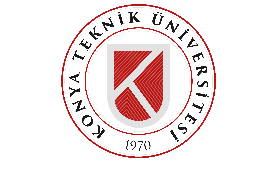 BİLGİ İŞLEM DAİRE BAŞKANLIĞISERVİS HESABI İPTAL TALEBİ FORMUSERVİS HESABI İPTAL TALEBİ FORMUİŞ TANIMI: Fakülte veya birim tarafından uygulama, sunucu, network sistemlerinin yönetimi, e-posta ve sms göndermek vs. üzere kullanılan hesabın iptal edilmesidir.İŞ TANIMI: Fakülte veya birim tarafından uygulama, sunucu, network sistemlerinin yönetimi, e-posta ve sms göndermek vs. üzere kullanılan hesabın iptal edilmesidir.İŞ TANIMI: Fakülte veya birim tarafından uygulama, sunucu, network sistemlerinin yönetimi, e-posta ve sms göndermek vs. üzere kullanılan hesabın iptal edilmesidir.İŞ TANIMI: Fakülte veya birim tarafından uygulama, sunucu, network sistemlerinin yönetimi, e-posta ve sms göndermek vs. üzere kullanılan hesabın iptal edilmesidir.İstek Yapan Birim / Adı Soyadı(Fakülte ve Birim Yöneticileri)İstek Yapan Birim / Adı Soyadı(Fakülte ve Birim Yöneticileri)İstek Tarihiİstek TarihiHesabın AdıHesabın Adıİptal Gerekçesiİptal GerekçesiHesap Sahibine Ait BilgilerHesap Sahibine Ait BilgilerHesap Sahibine Ait BilgilerHesap Sahibine Ait BilgilerAdı SoyadıAdı SoyadıDahili Telefon NumarasıDahili Telefon NumarasıE-posta AdresiE-posta AdresiUYARILAR:Yukarıda istenilen bilgilerin eksik olması durumunda istek iptal edilecektir.Bu form, resmi üst yazısı ile EBYS üzerinden gönderilmelidir. Farklı kanallardan form gönderildiğinde istek dikkate alınmayacaktır.Tarih:İmza:UYARILAR:Yukarıda istenilen bilgilerin eksik olması durumunda istek iptal edilecektir.Bu form, resmi üst yazısı ile EBYS üzerinden gönderilmelidir. Farklı kanallardan form gönderildiğinde istek dikkate alınmayacaktır.Tarih:İmza:UYARILAR:Yukarıda istenilen bilgilerin eksik olması durumunda istek iptal edilecektir.Bu form, resmi üst yazısı ile EBYS üzerinden gönderilmelidir. Farklı kanallardan form gönderildiğinde istek dikkate alınmayacaktır.Tarih:İmza:UYARILAR:Yukarıda istenilen bilgilerin eksik olması durumunda istek iptal edilecektir.Bu form, resmi üst yazısı ile EBYS üzerinden gönderilmelidir. Farklı kanallardan form gönderildiğinde istek dikkate alınmayacaktır.Tarih:İmza:KVKK GEREKLİLİKLERİEk-1: KİŞİSEL VERİLERİN KORUNMASI AYDINLATMA METNİ6698 Sayılı Kişisel Verilerin Korunması Kanunu 10. maddesi uyarınca “Veri Sorumlusunun Aydınlatma Yükümlülüğü” kapsamında; Konya Teknik Üniversitesine ileteceğiniz Servis Hesabı İptal Talebi Formu kapsamında işlenecek/aktarılacak kişisel verileriniz ile ilgili doldurduğunuz form aracılığıyla otomatik ve otomatik olmayan yollarla bir veri kayıt sisteminin parçası olmak kaydıyla toplanması ve EBYS, e-posta, fiziki posta aracılığıyla iletilmek suretiyle otomatik ve otomatik olmayan yollarla işlenmesi aktarılması hakkında veri sorumlusu sıfatıyla Konya Teknik Üniversitesi tarafından aydınlatılmaktasınız.Kişisel Verilerinizin Toplanması, İşlenmesi, Amacı ve Hukuki Sebebi;Aşağıda yer alan kişisel veriler, talebinizin oluşturulması, incelenmesi ve yerine getirilmesi amacıyla, KVKK 5/2 maddesi uyarınca bir hakkın tesisi, veri sorumlusunun meşru menfaati hukuki sebeplerine dayalı olarak işlenmektedir.Ad ve soyad, birim, telefon numarası, e-posta adresiKişisel Verilerinizin Aktarılması, Amacı Ve Hukuki Sebebi;Kişisel Verileriniz, bir hakkın tesisi, kanunlarda açıkça öngörülmesi hukuki sebeplerine dayanarak ilgili mevzuattan doğan bilgi ve belge paylaşımına ilişkin yükümlülüklerimizi ve ayrıca  diğer hukuki yükümlülüklerimizi yerine getirmek amacıyla; ‘’Yetkili Kamu Kurum ve Kuruluşlarına’’ aktarılmaktadır.Kişisel Verilerinizin Yurtdışına Aktarılması, Amacı ve Hukuki Sebebi: Kişisel verileriniz, e-postaya konu olması halinde kullandığımız Google Workspace ve e-posta sunucularının yurt dışında olması nedeni ile 6698 Sayılı Kişisel Verilerin Korunması Kanunu’nun 9. maddesi uyarınca açık rızanıza istinaden yurtdışına aktarılmaktadır.HAKLARINIZ Konya Teknik Üniversitesi tarafından verilerinizin işlendiği ve Konya Teknik Üniversitesi’nin  verilerinizi veri sorumlusu sıfatı ile işlediği ölçüde kişisel verileriniz bakımından KVKK  11.maddede bulunan haklara sahipsiniz. KVKK GEREKLİLİKLERİEk-1: KİŞİSEL VERİLERİN KORUNMASI AYDINLATMA METNİ6698 Sayılı Kişisel Verilerin Korunması Kanunu 10. maddesi uyarınca “Veri Sorumlusunun Aydınlatma Yükümlülüğü” kapsamında; Konya Teknik Üniversitesine ileteceğiniz Servis Hesabı İptal Talebi Formu kapsamında işlenecek/aktarılacak kişisel verileriniz ile ilgili doldurduğunuz form aracılığıyla otomatik ve otomatik olmayan yollarla bir veri kayıt sisteminin parçası olmak kaydıyla toplanması ve EBYS, e-posta, fiziki posta aracılığıyla iletilmek suretiyle otomatik ve otomatik olmayan yollarla işlenmesi aktarılması hakkında veri sorumlusu sıfatıyla Konya Teknik Üniversitesi tarafından aydınlatılmaktasınız.Kişisel Verilerinizin Toplanması, İşlenmesi, Amacı ve Hukuki Sebebi;Aşağıda yer alan kişisel veriler, talebinizin oluşturulması, incelenmesi ve yerine getirilmesi amacıyla, KVKK 5/2 maddesi uyarınca bir hakkın tesisi, veri sorumlusunun meşru menfaati hukuki sebeplerine dayalı olarak işlenmektedir.Ad ve soyad, birim, telefon numarası, e-posta adresiKişisel Verilerinizin Aktarılması, Amacı Ve Hukuki Sebebi;Kişisel Verileriniz, bir hakkın tesisi, kanunlarda açıkça öngörülmesi hukuki sebeplerine dayanarak ilgili mevzuattan doğan bilgi ve belge paylaşımına ilişkin yükümlülüklerimizi ve ayrıca  diğer hukuki yükümlülüklerimizi yerine getirmek amacıyla; ‘’Yetkili Kamu Kurum ve Kuruluşlarına’’ aktarılmaktadır.Kişisel Verilerinizin Yurtdışına Aktarılması, Amacı ve Hukuki Sebebi: Kişisel verileriniz, e-postaya konu olması halinde kullandığımız Google Workspace ve e-posta sunucularının yurt dışında olması nedeni ile 6698 Sayılı Kişisel Verilerin Korunması Kanunu’nun 9. maddesi uyarınca açık rızanıza istinaden yurtdışına aktarılmaktadır.HAKLARINIZ Konya Teknik Üniversitesi tarafından verilerinizin işlendiği ve Konya Teknik Üniversitesi’nin  verilerinizi veri sorumlusu sıfatı ile işlediği ölçüde kişisel verileriniz bakımından KVKK  11.maddede bulunan haklara sahipsiniz. VERİ SORUMLUSUNA BAŞVURUKanunun ilgili kişinin haklarını düzenleyen 11. maddesi kapsamındaki taleplerinizi, “Veri  Sorumlusuna Başvuru Usul ve Esasları Hakkında Tebliğe” göre Üniversitemizin fiziki adresine  bizzat başvurarak yazılı olarak, noter aracılığıyla, Kayıtlı Elektronik Posta (KEP) ile veya kimliğinizin daha önce teyit edilmiş olması şartıyla elektronik posta üzerinden Üniversitemiz elektronik  posta adresine  iletebilirsiniz. Veri Sorumlusu Ünvan  : Konya Teknik Üniversitesi
Adres: Akademi Mah. Yeni İstanbul Cad. No: 235/1 Selçuklu/KONYADetsis Numarası: 88113471KVKK İşlemleri E-Posta: kvkk@ktun.edu.trKVKK İşlemleri Telefon: (0332) 205 1258
Kayıtlı Elektronik Posta (KEP): konyateknikuniversitesi@hs01.kep.tr
Detaylı Bilgi İçin Web Adresimiz:
https://www.ktun.edu.tr/tr/Birim/Index/?brm=FdXTo7m9JCTAcJOflaR/Ew==
Ek-1’de belirtilen “KİŞİSEL VERİLERİN KORUNMASI AYDINLATMA METNİ”ni okuyarak kişisel verilerimin metinde açıklanan amaçlar doğrultusunda işlenmesi, aktarılması hakkında aydınlatılarak bilgilendirildim.Tarih: ….. / ….. / ………. Ad Soyad:        İmza:Ek-2:   KİŞİSEL VERİLERİN KORUNMASI AÇIK RIZA METNİİşbu form, 6698 Sayılı Kişisel Verilerin  Korunması Kanunu’nun 10.maddesinde düzenlenen Veri sorumlusunun aydınlatma yükümlülüğü hükümleri kapsamında veri sorumlusu sıfatıyla Konya Teknik Üniversitesi Rektörlüğü tarafından size sunulan Aydınlatma Metninin ardından Kişisel Verilerinizin ve özel nitelikli kişisel verilerinizin İşlenmesi ile ilgili açık rıza tercihlerinizi almak için sunulmaktadır.Ek-2’de  belirtilen “KİŞİSEL VERİLERİN KORUNMASI AÇIK RIZA METNİ”ni okudum. Metinde belirtilen hususta:Açık rızam ...........................   (“yoktur” veya  “vardır” yazarak doldurunuz)         Tarih: ….. / ….. / ………. Ad Soyad:        İmza: